 CENTRO EDUCACIONAL SANTA ROSA 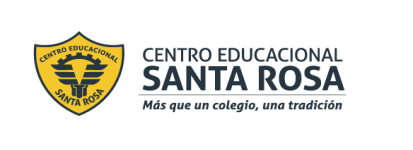                                                        UNIDAD TÉCNICA – PEDAGÓGICA	                                                                     JESSICA IBARRA  M                                                 GUIA N° 11  DE HISTORIA :        EL MERCADO    1° MEDIOA grandes rasgos, se pueden reconocer dos tipos de Mercados:Mercados de competencia perfecta: Se basan en el libre juego de la oferta y la demanda. Hay una cantidad suficiente de oferentes y demandantes distribuidos de manera equitativa, por lo que ninguno puede controlar los precios. Además, existe transparencia en la información y todos compiten sin ponerse de acuerdo. Los compradores saben que hay varios vendedores a quienes comprar y los vendedores saben que ofrecen productos similares a otros. Mercados de competencia imperfecta: En ellos, los productores pueden tener cierto control sobre los precios con intervenciones de distinta naturaleza; las más conocidas son:• Los monopolios: Solo existe una persona o una empresa que produce un bien o servicio determinado. Además, el bien o servicio no tiene sustituto (no se puede remplazar), por lo que es la única alternativa que tiene el consumidor.• Los oligopolios: Existe un número muy reducido de vendedores de un mismo sector, por lo que pueden controlar para intervenir precios y cantidades del producto en el mercado. En este contexto, pueden aparecer conductas como la colusión, la cual es un acuerdo o cooperación para fijar precios.ActividadIdentifique en la imagen las 3 condiciones para que se dé un mercado: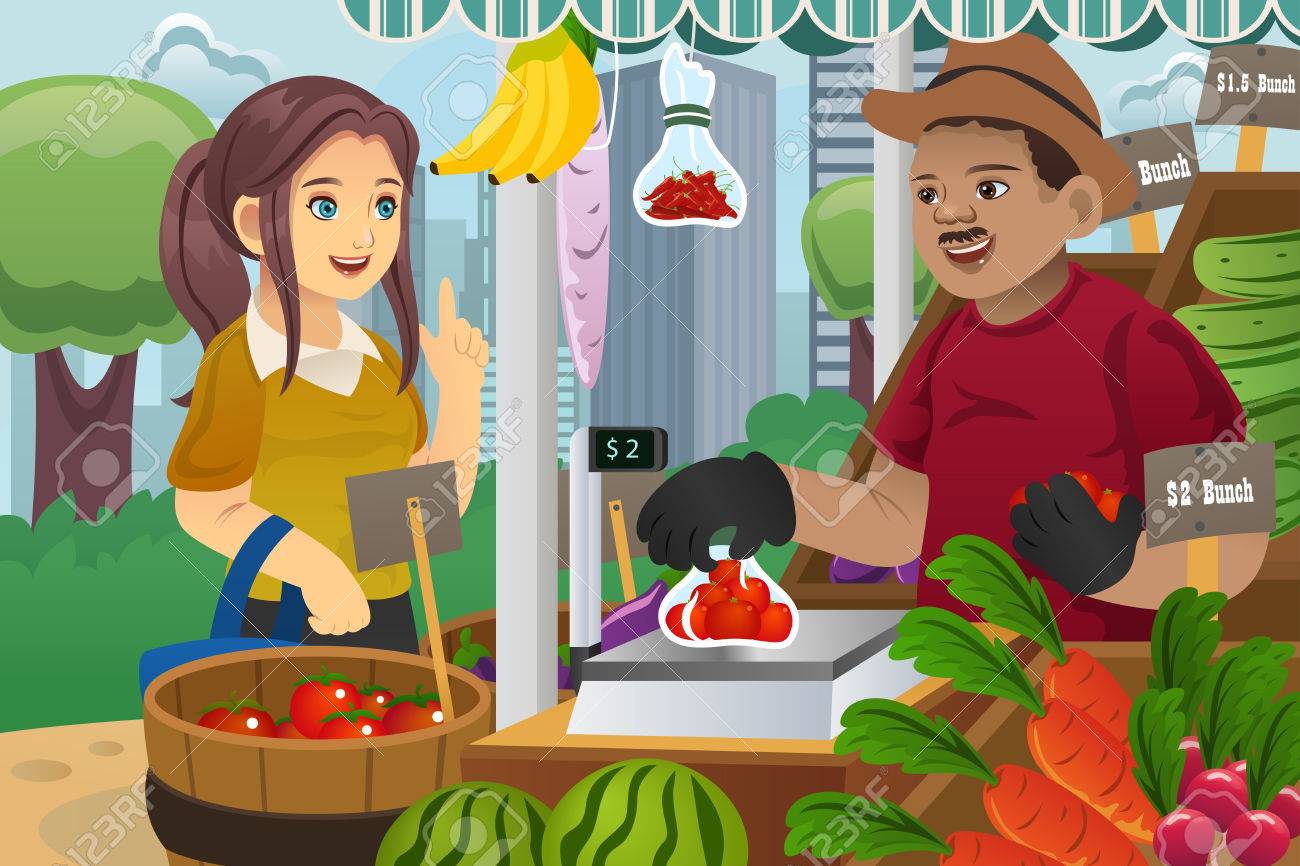 Explica que es la oferta y demanda.¿Por qué el costo de producción es un factor que puede influir en el valor de un producto?Complete el organizador tomando en cuenta los tipos de mercado:                                               Mercado de…………………………..TIPOS DE MERCADO                                                                                                                 Los………………………..                                               Mercado de……………………………                                                                                                                 Los……………………….OFERTADEMANDA